Контрольно-измерительные материалы 7 классКонтрольная работа №1.ПЕРВОНАЧАЛЬНЫЕ СВЕДЕНИЯ О СТРОЕНИИ ВЕЩЕСТВА.Вариант 11. Все тела состоят...А) Из маленьких шариков (металлических, пластмассовых или стеклянных). Б) Только из протонов. В) Молекул, атомов и других частиц. Г)  Только из электронов.2. Выберите правильное утверждение:А) Молекулы одного и того же вещества различны. Б) Молекулы одного и того же вещества одинаковы.В) При нагревании тела молекулы вещества увеличиваются в размерах. Г) При нагревании тела увеличивается масса молекулы.3. Явление диффузии доказывает...А) Только факт существования молекул.             Б) Только факт движения молекул. В) Факт существования и движения молекул.     Г) Факт взаимодействия молекул.4. Диффузия происходит...А) Только в газах.                        Б) Только в жидкостях.В) Только в твердых телах.        Г) В газах, жидкостях и твердых телах.5.Частицы, из которых состоит вещество, ...А) Начинают двигаться, если тело бросить вверх. Б) Находятся в покое, если тело нагреть до 100 °С. В) Находятся в покое при О °С.      Г) При любой температуре движутся непрерывно и хаотично.6. Какое из перечисленных ниже явлений может служить доказательством того, что между частицами вещества проявляются силы притяжения?А) Свинцовые цилиндры слипаются, если их прижать друг к другу свежими срезами. Б) Запах цветов распространяется в воздухе. В) Лед в теплом помещении тает.Г) При прохождении тока электрическая лампочка светится.7. Железный брусок практически невозможно сжать. Это объясняется тем, что при сжатии частицы железа...А. Начинают непрерывно, хаотически двигаться. Б. Начинают сильнее притягиваться друг к другу.В) Имеют одинаковую массу и одинаковые размеры.
Г) Начинают сильнее отталкиваться друг от друга.8. Вода в природе может встречаться...А) Одновременно в газообразном, жидком и твердом состояниях.Б) Только в газообразном состоянии (водяной пар).В) Только в твердом состоянии (лед).    Г) Только в жидком состоянии.9. Тело сохраняет свою форму и объем. В каком состоянии находится вещество, из которого состоит тело?
А) В газообразном.                          Б) В жидком. В) В твердом.                                   Г) В газообразном или жидком.10.Тело не сохраняет своего объема и может занимать весь предоставленный объем. В каком состоянии находится вещество, из которого состоит тело?А) В газообразном.      Б) В жидком.11. В предлагаемую таблицу напишите, какие из перечисленных ниже слов обозначают физическое тело, какие — вещество и какие — явление. Мел, молния, рассвет, капля воды, Луна, выстрел, циркуль, ртуть, мед, наводнение, молоко, авторучка, лед, таяние льда, вьюга, вода.12. Определите цену деления прибора изображенного на рисунке. 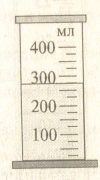  Определите объем жидкости в мензурке. Контрольная работа №2Взаимодействие телВариант 1Часть А.По какой формуле можно рассчитать скорость тела при равномерном прямолинейном движении.      а) F = mg                   б) υ = S/t                   в) ρ = m/V2. Когда вы встряхиваете медицинский термометр, то столбик ртути в нем опускается. В основе этого лежит:а) тяготение                    б) инерция            в) трение                 г) диффузия3. Взаимодействие – это……а) действие одного тела на другоеб) взаимное действие тел друг на другав) столкновениег) изменение скорости тел при столкновении4. Тело, которое меньше изменяет свою скорость при взаимодействии называют….а) более инертным                       б) менее инертным                    в) инерциальным5.Какая сила заставляет падать все тела на поверхность Земли?а) Сила тяжести        б) Сила трения        в) Сила упругости6. Автомобиль движется равномерно. Используя рис.1, определите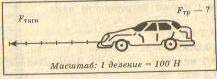  силу трения, действующую на автомобиль а) 100Нб) 600Нв) 500Нг) 07. На графике рис.2 изображена зависимость скорости движения слона от времени. Чему равна скорость движения слона?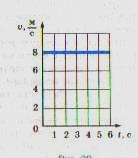 а) 6 м/с б) 8 м/св) 48 м/сЧасть В8. Плотность цинка равна  ρ = 7,1 г/см3. Чему равен объем цинка  если масса цинка равна 71000кг?    9.Скорость машины равна . Какой путь пройдет машина за 10 мин? Часть С10.Чему равна сила тяжести Fт действующая на алюминиевый брусок размером 10см  (g = 10Н/кг)Контрольная работа №3Давление твердых тел, жидкостей и газов.Вариант 21. Давление-это…а) сила действующая на поверхностьб) величина равная отношению силы, действующей перпендикулярно поверхности, к площади этой поверхности;в) величина равная отношению площади поверхности к силе действующей на эту поверхность.2. Чем меньше площадь поверхности тем давление….а) меньшеб) большев) может быть как меньше так и больше.3. С увеличением глубины жидкости в 3 раза давление….а) уменьшается в 3 разаб) увеличивается в 3 разав) увеличивается в 9 разаг) уменьшается в 9 раза4. С увеличением высоты атмосферное давление ….а) увеличиваетсяб) уменьшаетсяв) не изменяется5. .рт.ст. примерно равен…а) 266,6 гПаб) 2666 Пав) 266,6 Па6. Для измерения атмосферного давления используюта) динамометрб) термометрв) барометр-анероидг) манометрЧасть В7. Вычислите давление, производимое на рельсы груженым вагоном, действующем с силой 320 кН, если площадь соприкосновения колес с рельсом 16 см2.8. Водолаз в жестком скафандре может погружаться на глубину 250м. Определите давление воды в море на этой глубине.9. Архимедова сила действующая на стеклянное тело в воде равна 1,25 Н.Чему равен объем данного тела?10. При входе в метро барометр показывает 101,3 кПа. Определите на какой глубине находится платформа станции метро, если барометр на этой платформе показывает давление, равное 101674 Па.Часть С11. Какую силу надо приложить, чтобы удержать под водой кусок пробкового дерева, масса которого равна 80г?Контрольная работа №4 Работа и мощность. Энергия.Вариант 11. В каком случае можно утверждать, что совершается механическая работа?А) Если на тело действует сила, а тело находится в состоянии покоя.Б) Если тело движется под действием внешней силы.В) Если тело движется по инерции по идеально гладкой поверхности.Г) Механическая работа всегда равна нулю.2. Если рычаг даёт выигрыш в силе в 2 раза, что можно сказать о пути?А. Выиграв в 2 раза  в силе, мы получили равные пути.Б. Выиграв в 2 раза в силе, мы проиграли в 2раза в пути.В. Выиграв в 2 раза в силе, мы выиграли в 2 раза и в пути.3. Бочка заполнена водой. Пользуясь ведром, ровно половину воды из бочки вычерпала девочка, оставшуюся часть воды – мальчик. Одинаковую ли работу совершили девочка и мальчик?А. Мальчик совершил большую работу, чем девочка.
Б. Девочка совершила большую работу, чем мальчик.
В. Одинаковую.4. Каким из указанных способов можно уменьшить потенциальную энергию бруска, поднятого над землей?А) Увеличить плотность вещества. Б) Уменьшить массу бруска.В) Уменьшить атмосферное давление. Г) Нагреть тело.5. Масса трактора 6 т, а легкового автомобиля —1,5 т. Скорости движения тел одинаковы. Какое из тел обладает большей кинетической энергией?А) ТракторБ) АвтомобильВ) Кинетическая энергия данных тел одинакова.6. К тонкому стержню в точках 1 и 3 приложены силы  = 10 Н и .Р2 = 30 Н. В какой точке (см. рис. 1) надо расположить ось вращения, чтобы стержень находился в равновесии? 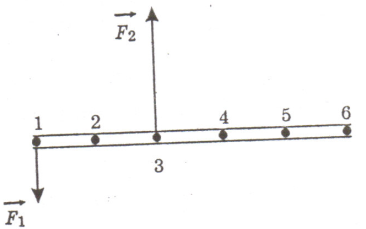 А) В точке 2. Б) В точке 4. В) В точке 5. Г) В точке 6.7. Садовод поднимает из колодца ведро воды, совершая работу 2400 Дж. Какую среднюю мощность развивает он за 20 с?8. На рычаг действует сила, равная 3 Н. Чему равен момент этой силы, если плечо силы ?9. Подъемный кран равномерно поднимает груз массой 1,5 т на высоту . Рассчитайте работу, которую совершает подъемный кран.10. Какую работу нужно совершить для подъема груза массой  на высоту , используя неподвижный блок? КПД этого простого механизма 93%.Итоговая контрольная работа по физике 7 класс.1. На чем основан принцип измерения физических величин?А) на применении измерительных приборов;Б) на сравнении измеряемой величины с эталонным значением;В) на умении пользоваться измерительными приборами;Г) на умении определять цену деления прибора.2. Поезд длиной  выезжает на мост длиной . Скорость поезда равна . Определите время движения поезда по мосту.А) 1 мин;         Б) 40 с;         В) 2 мин;          Г) 90 с.3. Плотность вещества равна 0,002 г/мм3. Чему равна эта плотность в кг/м3?А) 20 кг/м3;                                      Б) 2000 кг/м3;В) 2 кг/м3;                                        Г) 200 кг/м3.4. Тело выезжает на шероховатый участок, и на него начинает действовать сила трения в 10 Н. Пойдя , тело останавливается. Чему равна работа силы трения?А) 60 Дж;           Б) -60 Дж;            В) 30 Дж;               Г) -90 Дж.5. На рисунке показан рычаг, к которому в точке А приложена сила F1= 4 Н. Какую силу F2 нужно приложить к точке В, чтобы рычаг находился в равновесии?А) 4 Н;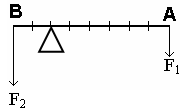 Б) 2 Н;В) 6 Н;Г) 8 Н.6. КПД наклонной плоскости равен 42%. При поднятии по ней груза совершили работу в 400 Дж. Чему равна полезная работа в этом процессе?А) 160 Дж;              Б) 1000 Дж;          В) 400 Дж;                Г) 200 Дж.7. Масса автомобиля «Жигули» равна , а площадь соприкосновения шины с дорогой равна 225 см2. Какое давление оказывает автомобиль на дорогу?А) 1000 Па;                                 В) 100 Па;Б) 10000 Па;                                Г) 100000 Па. 8. В цилиндрический сосуд налили воду до высоты . До какой высоты нужно налить в другой такой же сосуд керосин, чтобы давление на дно было таким же, как и в первом сосуде? Плотность воды 1 г/см3, керосина – 0,8 г/см3.А) ;              Б) ;          В) ;                Г) .9. В сосуд с водой положили три шарика одинаковой массы: сосновый, алюминиевый и железный. На какой из шариков действует самая большая и самая маленькая сила Архимеда? ρ1= 400 кг/м3, ρ2= 2700 кг/м3, ρ3= 7800 кг/м3.А) FA1= min, FA3 = max;                   В) FA2 = min, FA3 = max;Б) FA3 = min, FA2 = max;                  Г) FA3 = min, FA1 = max. 10. Пробку массой  опустили на поверхность керосина. Чему равна сила Архимеда, действующая на пробку? ρП = 200 кг/м3, ρК = 800 кг/м3.А) 1 Н;              Б) 2 Н;          В) 3 Н;                Г) 4 Н.Контрольно-измерительные материалы 8 классКонтрольная работа №1 Тепловые явленияВариант 1Часть А  1.Беспорядочное движение частиц, из которого состоят тела называют:А) тепловым движением Б) механическим движением2. Энергию движения и взаимодействия частиц, из которых состоит тело, называютА) потенциальнойБ) кинетическойВ) внутренней3. Теплопередача между телами в безвоздушном пространстве осуществляется   путемА) теплопроводности                Б)  конвекции                             В)  излучения4.  В каких из перечисленных веществ может происходить конвекция?А) в твердых;		Б) в жидких;		В) в газообразных;	Г) в газообразных и жидких.5. В каком из перечисленных веществ теплопередача происходит главным образом путем теплопроводности?А) воздух;	Б) кирпич;	В) вода.6. Удельная теплоемкость латуни 380 Дж/кг 0С. Это значит, что для нагреванияА)  латуни на 1 0С требуется 1 Дж энергииБ)  латуни на 380 0С требуется 1 Дж энергииВ)  латуни на 1 0С требуется 380 Дж энергииГ) латуни на 380 0С требуется 380 Дж энергии7. При сгорании  торфа массой  и дров массой А) торф и дрова дадут одинаковое количество теплотыБ) дрова дадут большее количество теплотыВ) торф даст большее количество теплотыЧасть В8.Какое количество теплоты выделилось при охлаждении чугунной болванки массой m=32 кг, если ее температура изменилась от 1115 0С до 15  0С? (с=540 Дж/кг* 0С)9. Какое количество теплоты выделится при полном сгорании пороха массой m=500 кг?Часть С10. Как изменится температура воды массой , если вся теплота, выделившаяся при полном сгорании спирта массой , пошла на ее нагревание?Контрольная работа №2Изменение агрегатных состояний вещества.1 вариантЧасть А1. В каких состояниях может находится одно и то же вещество в зависимости от условий?А) В твердом, жидком, газообразном;Б) В агрегатных;В) В твердом, жидком.2. Плавление – это..А) Переход из жидкого состояния в газообразное;Б) Переход из жидкого состояния в твердое;В) Переход из твердого состояния в жидкое.3. Температуру, при которой вещество отвердевает, называют..А) Температурой плавления;Б) Температурой кристаллизации;В) Температурой кипения.4. Конденсация – это…А) Переход из жидкого состояния в газообразное;Б) Переход из жидк  ого состояния в твердое;В) Переход из твердого состояния в жидкое5. По какой формуле можно определить относительную влажность воздуха?А) Q=L*mБ) %;В) Q=.6. На рисунке 2 представлен график зависимости температуры воды от времени. Участок СD соответствуетнагреванию водыохлаждению водыкипению водыплавлению льдаЧасть БКакое количество теплоты требуется для обращения воды массой 150г в пар при температуре 1000 С? (Удельная теплота парообразования воды 2,3*106 Дж/кг)Сколько энергии нужно затратить, чтобы расплавить лед массой  при температуре 00С? (Удельная теплота плавления льда 3,4 *105 Дж/кг)Двигатель внутреннего сгорания совершил полезную работу, равную 2*105 кДж, и при этом израсходовал бензин массой . Вычислите КПД этого двигателя.Часть СКакое количества теплоты необходимо, чтобы из льда массой , взятого при температуре 00С, получить пар 1000С?Контрольная работа № 3Электрические явления.Часть А1. Как будут взаимодействовать положительный и отрицательный заряды?А) отталкиватьсяБ) притягиватьсяВ) сначала притягиваться, а затем отталкиваться2. Какие частицы являются носителями эл. тока в металлических проводниках?А) положительные ионыБ) отрицательные ионыВ) электроны3. Электрический ток это…А) упорядоченное движение заряженных частицБ) беспорядоченное движение заряженных частицВ) особый вид материи отличный от веществаЧасть Б4. Определите силу тока I в проводнике ,если напряжение на концах проводника U=220 В, а сопротивление проводника R=100 Ом.5. В цепь подключены последовательно три проводника сопротивлениями  R=5 Ом, R=6 Ом,.R=12 Ом. Найдите общее сопротивление цепи.6. Сила тока в паяльнике I=4,6 А при напряжении U=220 В. Определите мощность тока P в паяльнике.Часть С7. Определите напряжение на концах стального проводника длиной  и площадью поперечного сечения 0,2 мм2, в которой сила тока 250 мА.8. Проволочная спираль, сопротивление которой в нагретом состоянии равно 55 Ом, включена  в сеть напряжением 127 В. Какое количество теплоты выделяет эта спираль за 1 минуту?Контрольная работа №4. Электромагнитные явления.Вариант 1Часть А1.  Когда электрические заряды находятся в покое, то вокруг них обнаруживается…А. Электрическое поле.              Б. Магнитное поле.            В. электрическое и магнитное поля.2. Из перечисленных примеров укажите связанные с электромагнитными явлениями:а) взаимодействие параллельных токов,            б) взаимодействие двух магнитов,в) падение мяча к Земле,                             г) скатывание шарика по наклонному желобу,д) взаимодействие проводника с током и магнитной стрелки3.  Как располагаются железные опилки в магнитном поле прямого тока?А. Беспорядочно.           Б. По прямым линиям вдоль проводника.В. По замкнутым кривым, охватывающим проводник.4.  Почему магнитная стрелка поворачивается вблизи проводника с током?А) на нее действует магнитное поле;	Б) на нее действует электрическое поле;В) на нее действует сила притяжения;Г) на нее действуют магнитные и электрические поля.5. Как называются магнитные полюсы магнита?А) положительный, отрицательный;	Б) синий, красный;		В) северный, южный.6. Как взаимодействуют между собой полюсы магнита?А) одноименные полюса отталкиваются, разноименные полюса притягиваются;Б) разноименные полюса отталкиваются, одноименные полюса притягиваются;В) не взаимодействуют.7.Где находятся магнитные полюсы Земли?А) вблизи графических полюсов;		Б) на географических полюсах;В) могут быть в любой точке Земли.8. Что надо сделать, чтобы изменить магнитные полюсы катушки с током на противоположные?А) изменить направление электрического тока в катушке;Б) изменить число витков в катушке;В) ввести внутрь катушки железный сердечник.9. На чем основано устройство электродвигателя?А) на взаимном притяжении проводников с током;       Б) на взаимодействии постоянных магнитов;В) на вращении катушки с током в магнитном поле.10. К полюсу магнита притянулись две булавки. Почему их свободные концы отталкиваются?А) концы булавок имеют разноименные полюсы;       Б) концы булавок имеют одноименные полюсы;В) концы булавок не намагничены.Часть В11. Осуществите соответствие (каждому утверждению из первой части найдите логическое продолжение из второй).12. У вас имеются три предмета – « прибора » : деревянный брусок, два стальных гвоздя, не притягивающихся друг к другу, и постоянный магнии  В трех « черных ящиках » находятся соответственно: магнит, два гвоздя и деревянный брусок. Какими приборами и в какой последовательности лучше воспользоваться, чтобы выяснить, что лежит в каждом из ящиков?Контрольная работа №5.  Световые явления.Вариант 11.Свет-это…а) видимое излучение;                                 в) энергия;б) излучение;                                                г) теплопередача.2. Из перечисленных ниже тел выберите тело, являющееся естественным источником света.а) Телевизор;                                                в) Луна;б) Зеркало;                                                    г) Солнце.3. Как распространяется свет в однородной среде?а) криволинейно;                                          в) в зависимости от среды;б) прямолинейно;                                         г) как криволинейно, так и прямолинейно.4. При солнечном затмении на Земле образуется тень и полутень от луны. Что видит человек, находящийся в тени в точке А?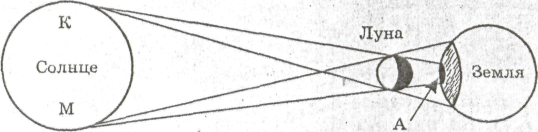 а) Человек видит светящийся диск Солнца целиком;                     в) Человек видит только верхнюю часть диска;б) Человек не видит светящегося диска Солнца совсем;                г) Человек видит края светящегося диска Солнца.5. Угол падения светового луча равен 450. Угол отражения светового луча равен:а) 00;                                                               в) 450;б) 300;                                                             г) 900.6. Какая из точек на рисунке является изображением точки S в плоском зеркале?а) Точка 1;                                                                  2                          Sб) Точка 2 и 5;                                                                 в) Точка 3;                                                                                                     г) точка 4.                                                                                                                зеркало7. На каком из вариантов правильно показано преломление света?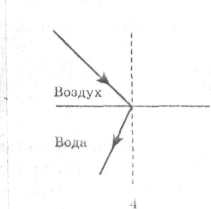 а)                                                       б)          воздух                                                       в) воздух                                                                        вода                                                            вода8. Оптическая система глаза приспосабливается к восприятию предметов, находящихся на разном расстоянии за счет….а) Изменения кривизны хрусталика.                               в) Приближения и удаления предметов;б) Дополнительного освещения;                                     г) Световых раздражений.9.  Угол между падающим и отраженным лучами  составляет 60º. Чему равны углы падения и отражения?   А.  60º,  60º.      Б. 30º,  30º.    В. 30º, 60º.    Г.  60º, 30º.10. Как изменится расстояние между человеком и его изображением в плоском зеркале, если человек удалится от зеркала на ? А. Увеличится на .     Б. Увеличится на .     В. Увеличится на .       Г. Не изменится. 11. Оптическая сила линз у очков соответственно равна 2 дтпр. Каково фокусное расстояние линзы? 12. Постройте изображение предмета, даваемое собирающей линзой, если предмет находится за двойным фокусом.Итоговая контрольная работа по физике для 8 класса             1 вариантА.1 Как изменяется внутренняя энергия вещества при переходе из твердого состояния в жидкое при постоянной температуре?1) у разных веществ изменяется по- разному2) может увеличиваться или уменьшаться в зависимости от внешних условий3) остается постоянной                          4) увеличиваетсяА.2  Какое количество теплоты потребуется для плавления железного лома массой 0,5 т, нагретого до температуры плавления? Удельная теплота плавления железа 2,7·105 Дж/кг.1) 135 кДж       2) 1,35 кДж      3) 135 МДж       4) 13,5 кДж А.3  Частицы с какими электрическими зарядами притягиваются?1) с одноименными                                  2) с разноименными3) любые частицы притягиваются          4) любые частицы отталкиваютсяА.4 В ядре натрия 23 частицы. Из них 12 нейтронов. Сколько в ядре протонов? Сколько атом имеет электронов, когда он электрически нейтрален?1) 11 протонов и 23 электрона                      2) 35 протонов и 11 электрона3) 11 протонов и 12 электрона                      4) 11 протонов и 11 электрона А.5  Сила тока в нагревательном элементе чайника равна 2500 мА, сопротивление 48 Ом. Вычислите напряжение.   1) 120 В      2) 19,2 В      3) 0,05 В      4) 220 В А.6  Резисторы сопротивлениями R1 = 20 Ом и  R2 = 30 Ом включены в цепь последовательно. Выберите правильное утверждение.1) напряжение на первом резисторе больше, чем на втором2) сила тока в первом резисторе больше, чем во втором3) общее сопротивление резисторов больше 30 Ом4) сила тока во втором резисторе больше, чем в первом А.7  Сопротивление реостата 20 Ом, сила тока в нем 2 А. Какое количество теплоты выделит реостат за 1 мин?1) 40 Дж             2) 80 Дж              3) 480 Дж              4) 4,8 кДжА.8  Как изменяется магнитное действие катушки с током, когда в нее вводят железный сердечник?1) уменьшается       2) не изменяется           3) увеличивается4) может увеличиться, а может уменьшатьсяВ.1 Кусок льда помещают в стакан с горячей водой, в результате чего весь лед тает. Установите соответствие между физическими величинами и их возможными изменениями. К каждой позиции первого столбца подберите соответствующую позицию второго и запишите в таблицу выбранные цифры под соответствующими буквами.Ответ: В.2 Для каждого физического понятия из первого столбца подберите соответствующий пример второгоОтвет: С.1 Какова сила тока в стальном проводнике длиной 12 м и сечением 4 мм2 , на который подано напряжение 72 мВ? (Удельное сопротивление стали равно 0,12 Ом· мм2/м.Итоговая контрольная работа по физике для 8 класса             2 вариантА.1 Каким способом можно изменить внутреннюю энергию тела?1) только совершением работы                    2) только теплопередачей3) совершением работы и теплопередачей4) внутреннюю энергию тела изменить нельзя                   А.2 Железный утюг массой 3 кг при включении в сеть нагрелся с 20 о С до 120 о С. Какое количество теплоты получил утюг? (Удельная теплоемкость утюга 540 Дж/кг· о С).1) 4,8 кДж     2) 19 кДж       3) 162 кДж     4) 2,2 кДж А.3  Частицы с какими электрическими зарядами отталкиваются?1) с одноименными                                  2) с разноименными3) любые частицы притягиваются          4) любые частицы отталкиваютсяА.4 В ядре атома азота 14 частиц. Из них 7 протонов. Сколько электронов имеет атом в нейтральном состоянии? Сколько нейтронов?1) 7 электронов и 14 нейтронов                 2) 7 электронов и 7 нейтронов  3) 14 электронов и 7 нейтронов                4) 21 электронов и 7 нейтронов                                     А.5  Чему равно сопротивление спирали электрического чайника, включенного в сеть напряжением 220 В, если сила тока протекающего по спирали тока 5,5А?1) 10 Ом            2) 20 Ом             3) 40 Ом             4) 220 ОмА.6  Два одинаковых резистора соединены параллельно и подключены к источнику напряжением 8 В. Сопротивление каждого резистора равно 10 Ом.  Выберите правильное утверждение.1) напряжение на первом резисторе больше, чем на втором2) сила тока в первом резисторе больше, чем во втором3) общее сопротивление резисторов меньше 10 Ом4) сила тока во втором резисторе больше, чем в первом А.7  Мощность электродвигателя 3 кВт, сила тока в нем 12А. Чему равно напряжение на зажимах электродвигателя?1) 300 В      2) 250 В         3) 400 В         4) 30 ВА.8 Полюсами магнита называют…1) середину магнита2) то место магнита, где действие магнитного поля сильнее всего3) то место магнита, где действие магнитного поля слабее всего4) среднюю и крайние точки магнитаВ.1 Водяной пар впускают в сосуд с холодной водой, в результате чего весь пар конденсируется. Установите соответствие между физическими величинами и их возможными изменениями. К каждой позиции первого столбца подберите соответствующую позицию второго и запишите в таблицу выбранные цифры под соответствующими буквами.Ответ: В.2 Установите соответствие между устройствами и физическими величинами, лежащими в основе принципа их действия. К каждой позиции первого столбца подберите соответствующую позицию второго и запишите в таблицу выбранные цифры под соответствующими буквами.Ответ: С.1  Какова сила тока в никелиновом проводнике длиной 12 м и сечением 4 мм2 , на который подано напряжение 36 мВ? (Удельное сопротивление стали равно 0,4 Ом· мм2/м.Эталон ответов1 вариантВ.1 В.2 Задача С1	Дано:                                                              Решение.l = 12м                                      I = U = 72мВ = 0,072 В                  R = S =   4мм2                                  R =  = 0,36 Ом                    I = = 0,2 А_______                                                                     Ответ:    I =  0,2AНайти: I-?                                     Эталон ответов2 вариантВ.1 ВВ.2 Задача С1	Дано:                                                              Решение.l = 12м                                      I = U = 36мВ = 0,036 В                  R = S =   4мм2                                  R =  = 1,2Ом                    I = = 0,03 А_______                                                                     Ответ:    I =  0,03AНайти: I -?                                     Пояснительная запискаЦель мониторинга:                                                                                                             выявить уровень усвоения учебного материала за курс 8 класса основной школы  по предмету физика.Данная контрольная работа  включает задания, составленные в соответствии с государственной программой основной и средней общеобразовательной школы. В контрольную работу включены задания за курс 8 класса.С помощью этих заданий проверяется знание и понимание важных элементов содержания (понятия, их свойства, приемы решения задач и т.п.), владение основными алгоритмами, умение применять знания к решению физических задач.Задания различаются как формой представления, так и уровнем сложности. Работа состоит из трех частей.Часть А – задания с выбором одного правильного ответа из четырех предложенных. Каждое задание в части А оценивается в 1 балл.Часть В – задания с кратким ответом, который необходимо записать в виде набора цифр. Первое и второе  задание на установление соответствия. Если задание выполнено без ошибок – начисляется 2 балл; если допущена одна ошибка – 1 балл; если допущены 2 ошибки и более – 0 баллов. Часть С – задача повышенной сложности с развернутым решением, максимальное количество баллов за это задание -3.Критерии оценивания работы:Задание 1-8  оценивается в 1 балл.     В1 и В2 оценивается в 2 балла каждое.Задание С1 оценивается в три балла.Если учащийся набрал от 55% до 73% от общего числа баллов, то он получает отметку «3»Если учащийся набрал от 73% до 90% от общего числа баллов, то он получает отметку «4»Если учащийся набрал от 90% до 100% от общего числа баллов, то он получает отметку «5»6 – 8 баллов – отметка «3»10 – 12 баллов – отметка «4»13 – 15 баллов – отметка «5»На контрольной обучающиеся могут пользоваться непрограммируемым калькулятором, справочными таблицами, линейкой.ТелоВеществоЯвлениеА. Отклонение магнитной стрелки вблизи проводника …1. говорит о существовании вокруг проводника электрического поляБ. Поворот магнитной стрелки вблизи проводника в противоположную сторону …2. говорит о существовании вокруг проводника магнитного поляВ. Изменение угла отклонения магнитной стрелки вблизи проводника …3. говорит об изменении в проводнике силы тока4. говорит об изменении в проводнике направления токаФизическая величинаХарактер измененияА) внутренняя энергия льдаБ) внутренняя энергия водыВ) температура воды 1) уменьшается2) увеличивается3) не изменитсяАБВФизические понятияПримерыА) физическая величинаБ) физическое явлениеВ) физический закон   (закономерности)1) электризация при трении2) электрометр3) электрический заряд4) электрический заряд всегда кратен элементарному заряду5) электронАБВФизическая величинаХарактер измененияА) внутренняя энергия параБ) внутренняя энергия водыВ) температура воды 1) уменьшается2) увеличивается3) не изменитсяАБВУстройстваФизические явленияА) КомпасБ) ЭлектрометрВ) Электродвигатель1) Взаимодействие постоянных магнитов2) Возникновение электрического тока под действием магнитного поля3) Электризация тел при ударе4) Взаимодействие наэлектризованных тел5) Действие магнитного поля на проводник с токомАБВ№ вопросаА.1А.2А.3А.4А.5А.6А.7А.8Ответ43241343АБВ211АБВ314                        № вопросаА.1А.2А.3А.4А.5А.6А.7А.8Ответ33123322АБВ122АБВ145Критерии оценки ответа к заданию СБаллПриведено полное правильное решение, включающее следующие элементы:верно записаны формулы, выражающие физические законы;приведены необходимые математические преобразования и расчеты, приводящие к правильному ответу, и приведен ответ3 3Правильно записаны необходимые формулы, правильно записан ответ, но не представлены преобразования, приводящие к ответу.ИЛИВ математических преобразованиях или вычислениях допущена ошибка, которая привела к неверному ответу.2 2В решении содержится ошибка в необходимых математических преобразованиях.ИЛИНе учтено соотношение для определения величины.11Отсутствие решения, более одной ошибки в записях физических формул, использование неприменимого в данных условиях закона и т.п.0Максимальное  количество баллов за всю работу